 VIV Qingdao 2020亚洲国际集约化畜牧展(青岛) - 云配对系列活动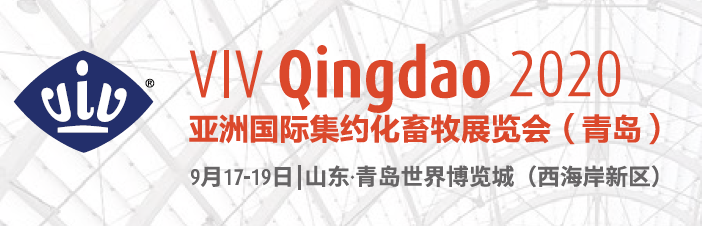 中国畜牧供应商 与 加纳共和国畜禽养殖买家 线上精准对接会组织单位：VIV亚洲国际集约化畜牧展（青岛）远大国际展览集团加纳工业协会Association of Ghana Industries (AGI)加中贸易平台Ghana China Trader会议时间2020年9月17日，16:00-18:00中国时间（08:00-10:00加纳时间）会议平台Zoom会议系统VIV Qingdao 2020现场S3展馆内会议区；对接内容：重点围绕“猪、家禽养殖”相关的“育种及孵化、动保（兽药、疫苗、生物制品）、营养（饲料、饲料添加剂）、饲料加工、养殖场屋舍建筑及喂饲环控设备、粪污处理设备”。参会代表：VIV青岛优选展商（15-20家，诚招中）加纳养殖买家（20-30家，附部分买家列表，持续报名中）特邀媒体会议语言：英语会议日程：加纳农业部官员介绍加纳畜牧行业概况中国畜牧行业协会领导致辞加纳养殖买家整体介绍中国畜牧供应商整体介绍分组轮换洽谈 （1.5-2小时）-------------------------------------------------------------------------------中国畜牧供应商报名方式：报名费用：3,000元人民币/家，名额限20家，先到先得。参会福利：1. 获得加纳养殖买家名单及联系方式（含邮件及手机号）2. 参加线上精准对接会与买家直接交流（组织方提前进行线上对接操作培训）；3. 组织单位协助与买家沟通，并在加中贸易平台获得免费推广；4. 优先参与“加纳商贸服务机构”商业合作体系。联系方式VIV Qingdao 2020 组委会-上海万耀企龙展览有限公司：单  艺（女士），18302133457，sylvia.shan@vnuexhibitions.com.cn;吴永静（女士），13611217685，wuyongjing@chinagrandinc.com;中国畜牧供应商 与 加纳共和国畜禽养殖买家 线上精准对接会参会报名表兼合同上海万耀企龙展览有限公司（甲方）：	我公司确定报名参加由贵司组织的2020年9月17日（星期四） 的“中国畜牧供应商与加纳共和国畜禽养殖买家线上精准对接会”，参会费用 3000 元（叁千元人民币），并承诺汇款至贵司账户。参会方信息（乙方）：买家名称公司名称Maxwell Dextler AmpofoGLORY- VETRansford ArmahPrincewill FarmsAkolgo DanielAKODANIEL VENTURES LIMITEDNat AyetteyFarmTresor Stephen BeniOAHB ENTERPRISEIddrisu issahakuSimple farms (poultry)Cyril AsareMadoc FarmsJoel SamuelPoultry farmerJoseph OkyereValor Foca中文公司名称：中文公司名称：中文公司名称：英文公司名称：英文公司名称：英文公司名称：中文产品名称：中文产品名称：中文产品名称：英文产品名称：英文产品名称：英文产品名称：公司网址：公司网址：公司网址：参会申请人：手机号（同微信）：手机号（同微信）：外贸负责人：Email: Phone: Whatsapp/skype等在线联系方式Email: Phone: Whatsapp/skype等在线联系方式特别说明：收到乙方参会费后，甲方（上海万耀企龙展览有限公司）将有联系方式的买家名单立即发送乙方，便于提前与海外买家联系。如无法达到有效买家预期，甲方将安排乙方免费参加下一场对接会；但已付参会费但因故放弃的企业，费用一概不退。报名企业请于会前两个工作日将公司产品图片、视频或PPT及参会付款凭证截图发送至：Wuyongjing@chinagrandinc.com甲方账号信息户名: 上海万耀企龙展览有限公司；开户行：中国工商银行上海市静安寺支行账号：1001 2553 1920 7920 153； 地　址: 上海市愚园路315号特别说明：收到乙方参会费后，甲方（上海万耀企龙展览有限公司）将有联系方式的买家名单立即发送乙方，便于提前与海外买家联系。如无法达到有效买家预期，甲方将安排乙方免费参加下一场对接会；但已付参会费但因故放弃的企业，费用一概不退。报名企业请于会前两个工作日将公司产品图片、视频或PPT及参会付款凭证截图发送至：Wuyongjing@chinagrandinc.com甲方账号信息户名: 上海万耀企龙展览有限公司；开户行：中国工商银行上海市静安寺支行账号：1001 2553 1920 7920 153； 地　址: 上海市愚园路315号特别说明：收到乙方参会费后，甲方（上海万耀企龙展览有限公司）将有联系方式的买家名单立即发送乙方，便于提前与海外买家联系。如无法达到有效买家预期，甲方将安排乙方免费参加下一场对接会；但已付参会费但因故放弃的企业，费用一概不退。报名企业请于会前两个工作日将公司产品图片、视频或PPT及参会付款凭证截图发送至：Wuyongjing@chinagrandinc.com甲方账号信息户名: 上海万耀企龙展览有限公司；开户行：中国工商银行上海市静安寺支行账号：1001 2553 1920 7920 153； 地　址: 上海市愚园路315号甲方：上海万耀企龙展览有限公司签章：日期：2020年8月甲方：上海万耀企龙展览有限公司签章：日期：2020年8月乙方：签章：日期：2020年8月